ДОГОВОР № 9324524на поставку товаров по результатам проведения электронных государственных закупок на специальном информационном портале от 19.08.2021г. 12ч. 59мин. (лот № 9173699)Ташкентская Государственная Высшая школа национального танца и хореографии, являющийся бюджетным заказчиком, именуемый в дальнейшем «Заказчик», в лице ________________________________, действующий на основании _____________, с одной стороны и "BIRJASERVIS BARAKA" ma suliyati cheklangan jamiyati именуемый дальнейшем «Исполнитель», в лице ________________________________, действующий на основании _____________, с другой стороны, совместно именуемые «Стороны», по результатам проведения электронных государственных закупок на специальном информационном портале, заключили настоящий договор о нижеследующем.1. ПРЕДМЕТ ДОГОВОРА1. По настоящему договору Заказчик оплачивает и принимает, а Исполнитель поставляет товар на следующих условиях: Общая сумма договора составляет Двести семьдесят шесть тысяч сумов(сумма прописью).2. ПОРЯДОК ОПЛАТЫ, СРОКИ И УСЛОВИЯ ПОСТАВКИ2.1. Заказчик перечисляет денежные средства на специальный лицевой счет Оператора в Казначействе Министерстве финансов Республики Узбекистан в размере 100% суммы договора, в течение десяти дней с момента регистрации или принятия на учет договора в информационную систему управления государственными финансами Министерства финансов (далее - ИСУГФ) в счет оплаты по договору. 2.2. Исполнитель обязуется осуществить поставку товара в течение 15-х рабочих дней с момента получения уведомления от расчетно-клиринговой палаты Оператора (далее – РКП) об оплате.2.3. Заказчик обязан проверить комплектность, качество и соответствие другим требованиям, предусмотренным в объявлении (заявке) или оферте о проведении электронных государственных закупок получаемого товара 
в присутствии представителя Исполнителя при принятии товара.2.4. Все расходы по транспортировке товара несет Исполнитель, если иное не установлено условиями настоящего договора. 2.5. Факт поставки товара Исполнителем и его выборки Заказчиком подтверждает оформленная Исполнителем счет-фактура (акт приёма-передачи), подписываемая Сторонами. 2.6. Заказчик после принятия в полном объеме товара в течение 3 рабочих дней обязан направить информацию, подтверждающую поставку товара, в ИСУГФ через программный комплекс автоматизированной системы бюджетных организаций (далее - УзАСБО).2.7.	ИСУГФ, после получения информации от бюджетного заказчика о поставке товара по договору, в течении одного рабочего дня отправляет его Оператору путем электронного взаимодействия баз данных. Оператор в течение одного рабочего дня после получения указанной информации формирует электронное платежное поручение и отправляет в ИСУГФ, которая в течение одного рабочего дня после его получения отправляет денежные средства Исполнителю.3. ПРАВА И ОБЯЗАННОСТИ СТОРОН3.1. Права Заказчика:требовать от Исполнителя поставки товара в количестве и качестве, предусмотренном пунктом 1 настоящего договора;при поставке товара ненадлежащего качества по своему выбору требовать от Исполнителя:замены на аналогичный товар надлежащего качества;безвозмездного устранения недостатков; возмещения нанесенного ущерба в результате неисполнения или ненадлежащего исполнения условий настоящего договора.3.2. Обязанности Заказчика:перечислить на специальный лицевой счет Оператора в Казначействе Министерстве финансов Республики Узбекистан денежные средства в размере 100% суммы договора, в срок, установленный настоящим договором;принять поставленные по выбранной оферте товары в соответствии с настоящим договором 
в согласованные сроки;после принятия товара своевременно направить информацию, подтверждающую поставку товара, в ИСУГФ через программный комплекс автоматизированную систему бюджетных организаций (УзАСБО).3.3. Исполнитель вправе:досрочно поставить товар по согласованию с Заказчиком;требовать от Заказчика возмещения нанесенного ущерба, в результате необоснованного отказа от принятия поставленных товаров в соответствии с настоящим договором.3.4. Исполнитель обязан:поставлять Заказчику товары в сроки, в количестве и качестве в соответствии с настоящим договором;по требованию Заказчика в срок поставки, установленный настоящем договором, безвозмездно исправить все выявленные недостатки в процессе поставки товара.3.5. Договор должен исполняться надлежащим образом в соответствии с условиями и требованиями настоящего договора и законодательства Республики Узбекистан.3.6. Договор считается исполненным в том случае, если Стороны обеспечили исполнение всех принятых
на себя обязательств.4. ОТВЕТСТВЕННОСТЬ СТОРОН4.1. Заказчик и Исполнитель несут ответственность за неисполнение и нарушение условий настоящего договора в соответствии с законодательством.4.2. Стороны освобождаются от ответственности за частичное или полное невыполнение обязательств 
по настоящему договору, если это невыполнение явилось следствием форс-мажорных обстоятельств, делающих невозможным выполнение настоящего договора при наличии условий, предусмотренных законодательством. 5. ПОРЯДОК РАЗРЕШЕНИЯ СПОРОВ5.1. При возникновении споров и разногласий в ходе исполнения договорных обязательств стороны принимают меры по их досудебному разрешению путем предъявления претензии. 5.2. При недостижении соглашения по результатам претензионного порядка разрешения спора Стороны вправе обратиться в суд по месту нахождения истца.5.3. Взаимоотношения сторон, не оговоренные в настоящем договоре, регулируются законодательством Республики Узбекистан.6. СРОК ДЕЙСТВИЯ КОНТРАКТА6.1. Настоящий договор вступает в силу с момента заключения настоящего договора в установленном порядке и действует до «31» декабря 20__ г.6.2. Истечение срока действия договора не освобождает стороны от ответственности.7. ЮРИДИЧЕСКИЕ АДРЕСА И РЕКВИЗИТЫ СТОРОНг. Ташкент(место заключения договора)«19» august    2021г.                                         (дата заключения договора)№Наименование товаровЕдиницы измеренияКол-воСтартовая цена за ед.Договорная цена за ед.Сумма договора1Папка регистрацияШт201650013800276000Технические параметры Регистратор 75мм альбомный формат (чр) Alta Марка товараПапка регистрацияПроизводитель товараAz 0444Страна производительКитайГарантийный период1 годСрок годности1 годГод выпуска2020 гНомер лицензии или сертификата (в случаях, предусмотренных законодательством)Регион доставки товараг.Ташкент Яшнабадский р-он г.Ташкент Учтепинский район г.Ташкент Бектемирский р-он г.Ташкент Мирабадский р-он г.Ташкент Мирзо-Улугбекский р-он г.Ташкент Юнусабадский р-он г.Ташкент Чиланзарский р-он г.Ташкент Алмазарский р-он г.Ташкент Сергелийский р-он г.Ташкент Яккасарайский р-он г.Ташкент Шайхантаурский р-он ИсполнительЗаказчикНаименование"BIRJASERVIS BARAKA" ma suliyati cheklangan jamiyatiАдрес:  ул.Уста-Ширин 125Тел.: +998998810040Факс: +998712488199ИНН: 206782767ОКЭД: 46490Р/С: 20208000704538865001Банк: ТОШКЕНТ Ш., "ТРАСТБАНК" ХА БАНКИНИНГ БОШ ОФИСИМФО: 00491Договор заключен с использованием ЭЦП.Наименование: Ташкентская Государственная Высшая школа национального танца и хореографииАдрес: г. Ташкент, Яккасарайский район, ул. Юсуф Хос Хожиб, дом 31Тел.: 256-33-27Факс: 256-24-36____________ИНН: 200901384-9000146ОКЭД: 85320Казначейский лицевой счет заказчика: 400910860262877094100056001Наименование казначейского подразделения: ИНН казначейского подразделения:Единый казначейский счет (ЕКС): 23402000300100001010Договор заключен с использованием ЭЦП.Реквизиты оператора для заказчикаИНН 200933985, ОКЭД 66110спец. лиц. счет для оплаты комиссионного сбора: 700110860262877950600262001спец. лиц. счет для задатка: 700110860262877950600262002
спец. лиц. счет для оплаты по договору: 700110860262877950600262003 Расчетный счет Казначейства РУз: 23402000300100001010МФО:00014 МБ в РКЦ Главного управления ЦБ РУз ИНН 201122919Реквизиты оператора для поставщикаИНН 200933985, ОКЭД 66110
Расчетный счет: 20208000700600257040
Банк 00491, ОПЕРУ ЧОАББ "Трастбанк"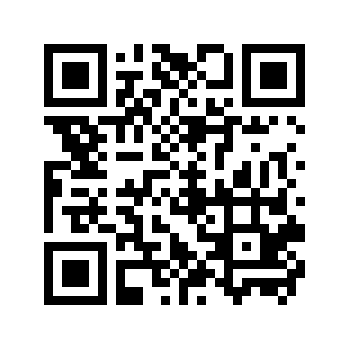 